   Program  edukacyjny ”Szkoła Promująca Zdrowie”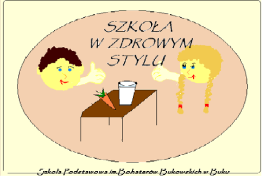   Szkoła Podstawowa im. Bohaterów Bukowskich w Buku__________________________________________________________________________PIKNIK EKOLOGICZNY „SEGREGACJA  TRANSFORMACJA”W dniach 4 i 5  grudnia 2017r. uczniowie klas 4b, 4e, 6b, 3b, 3c,3d,3e 1a, 1c  uczestniczyli w Świątecznym Pikniku Ekologicznym „Segregacja Transformacja” w Hali widowiskowej Arena w Poznaniu. Piknik zorganizowany był przez GOAP. Priorytetem organizatorów było podniesienie poziomu wiedzy                                 i świadomości ekologicznej, zwrócenie szczególnej uwagi na selektywną  zbiórkę i recykling opakowań. Wszystkich przybyłych na piknik czekało dużo atrakcji i dobrej zabawy. Imprezę prowadziła sympatyczna Mikołajka, która zachęcała dzieci do udziału w warsztatach, pokazach naukowych, grach i konkursach oraz zabawach. Uczniowie malowali jutowe torby, tworzyli ozdoby choinkowe, przypinki i magnesy na lodówkę, przedmioty z odpadów oraz z kartoników po sokach tworzyli papier czerpany. Wykonanymi pracami uczniowie mogli pochwalić się rodzicom. Wielkim zainteresowaniem cieszyła się wystawa interaktywna „Park natury i fizyki”, pokazy naukowe związane z recyklingiem, wyścigi zdalnie sterowanych robotów oraz eko-gry na tabletach. W trakcie pikniku dzieci miały  możliwość wykonania zdjęcia z Mikołajem                                 w  fotobudce.  załączniki:                  zdjęcia  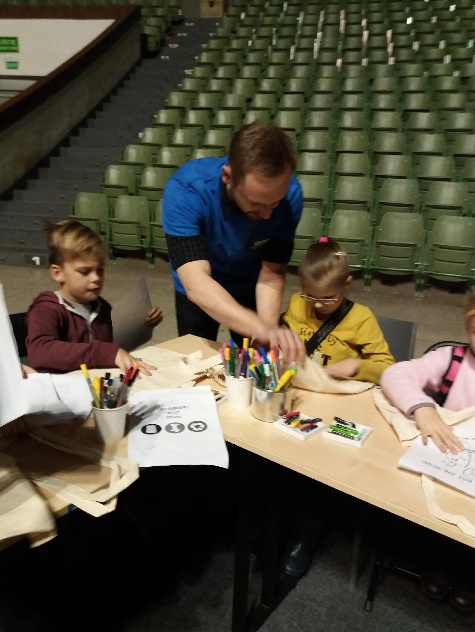 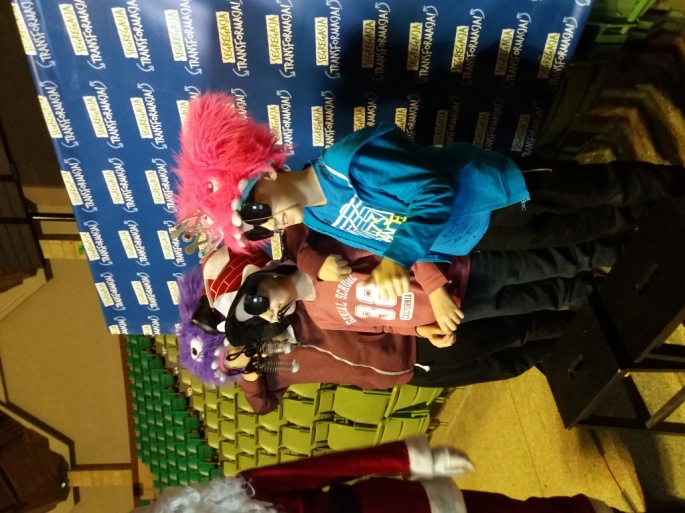 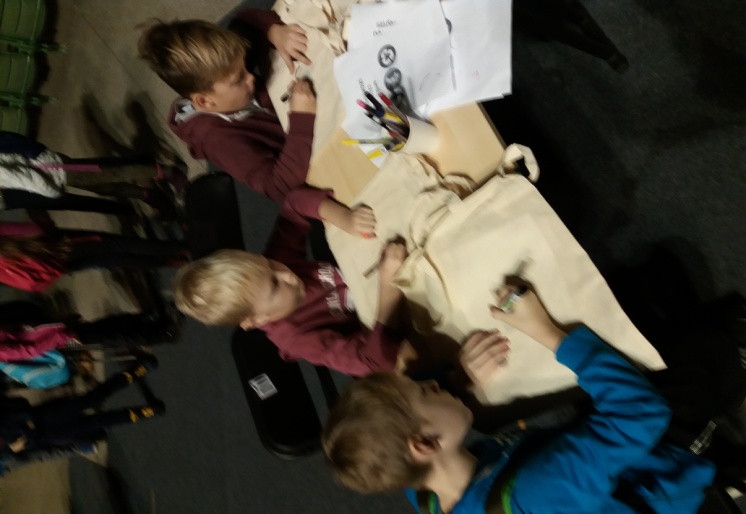 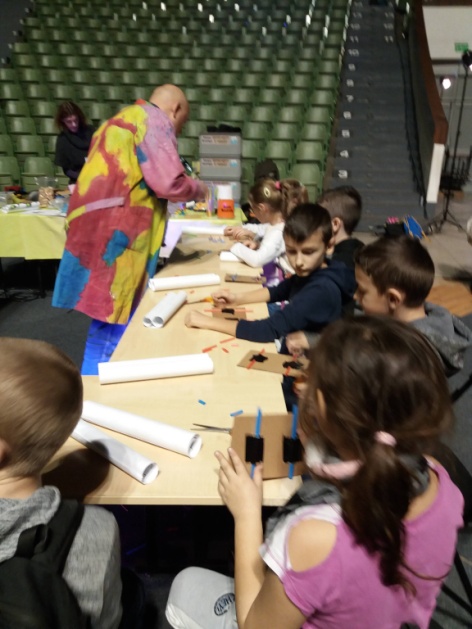 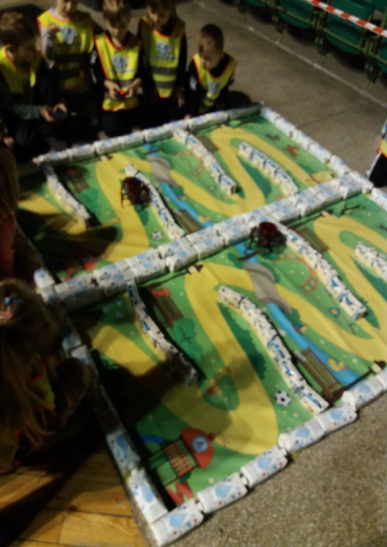 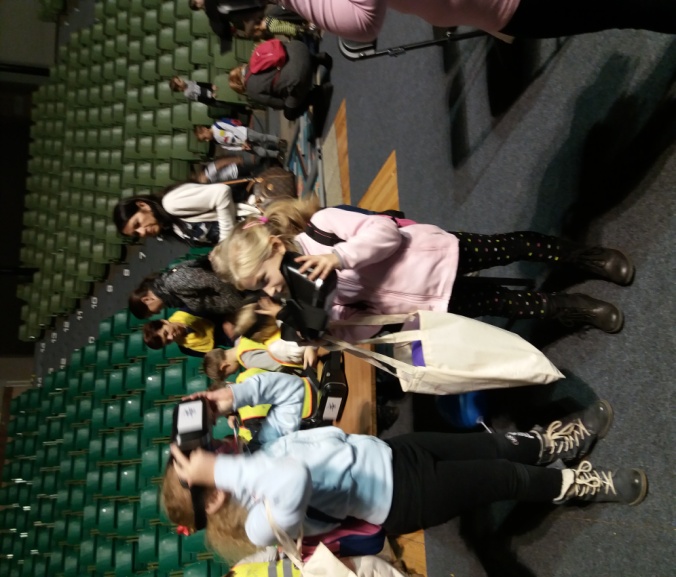 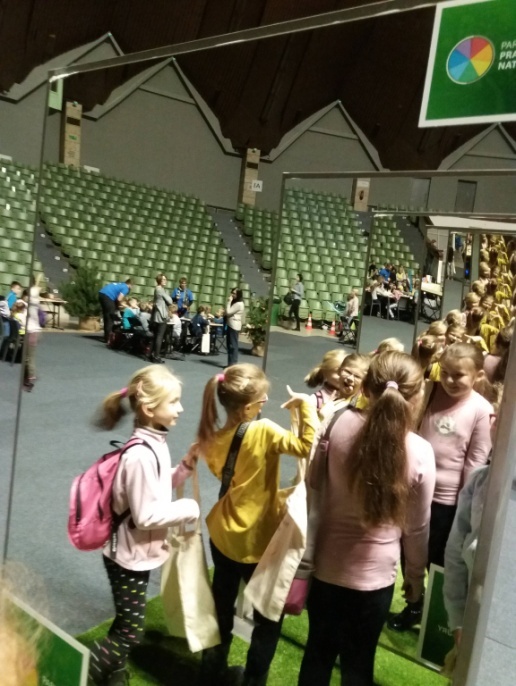 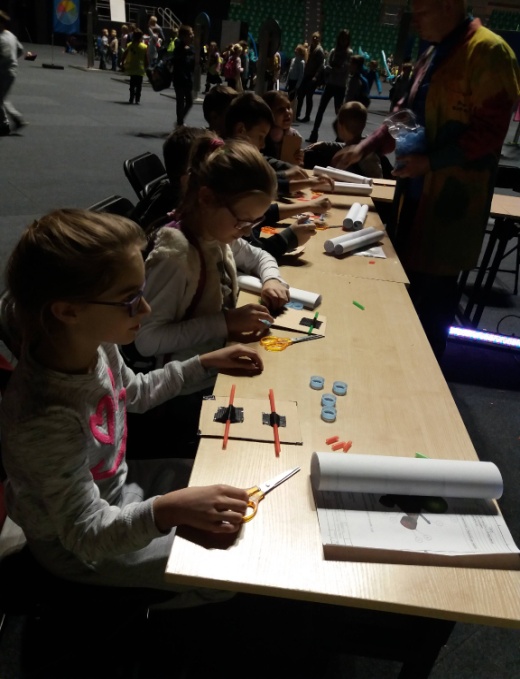 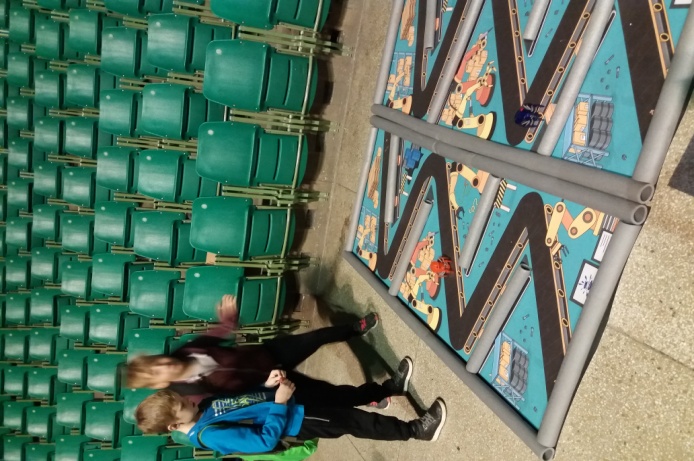 